Přechod pro chodce ul. Palachova_215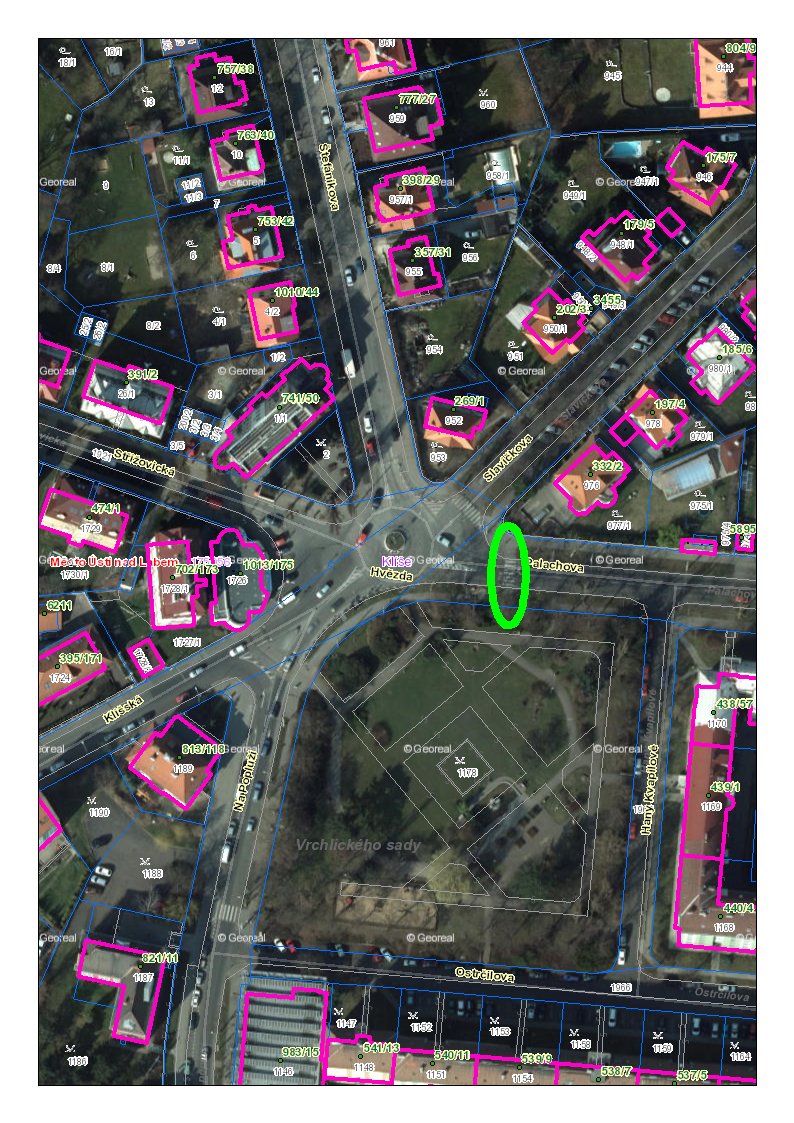 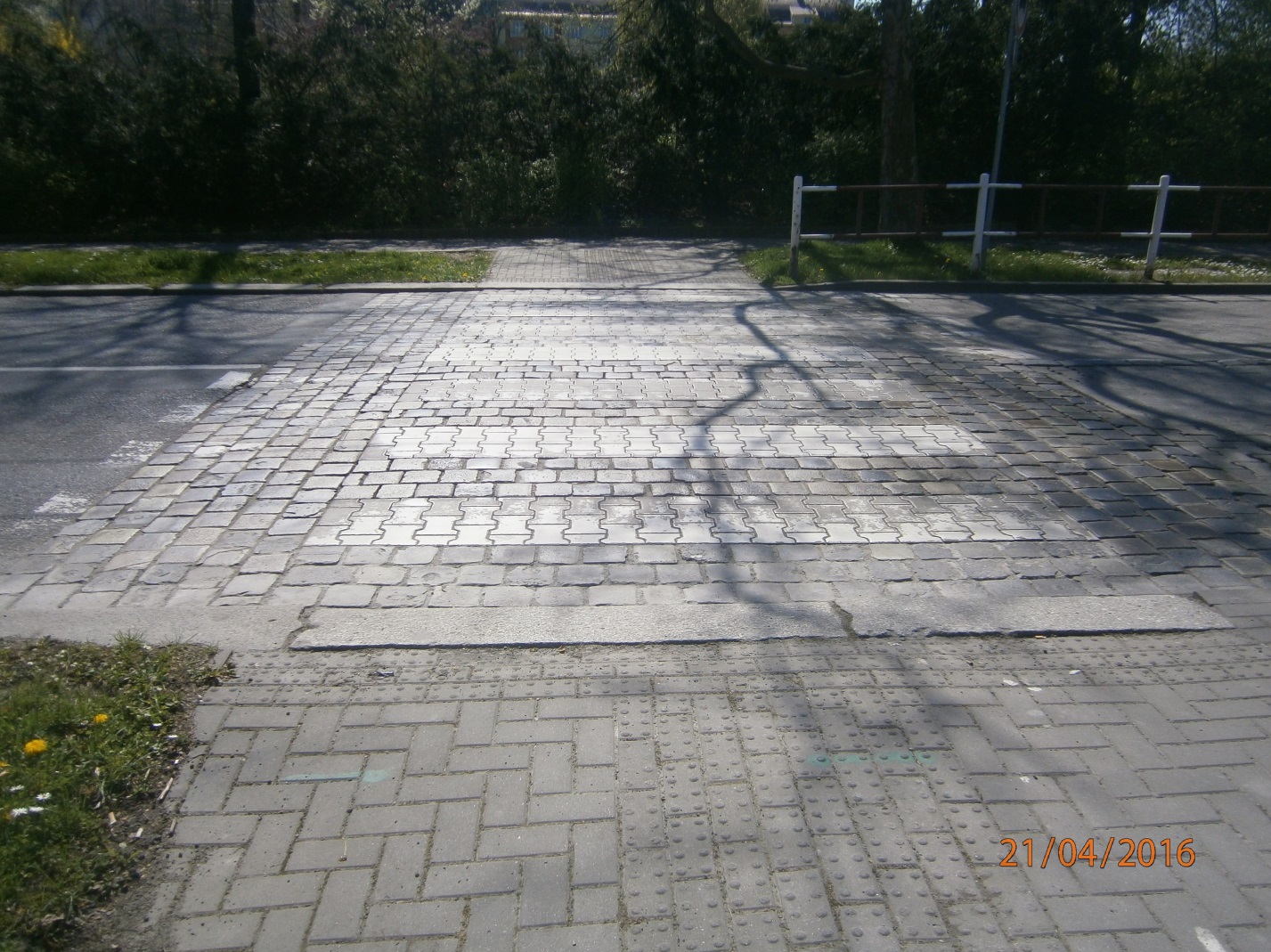 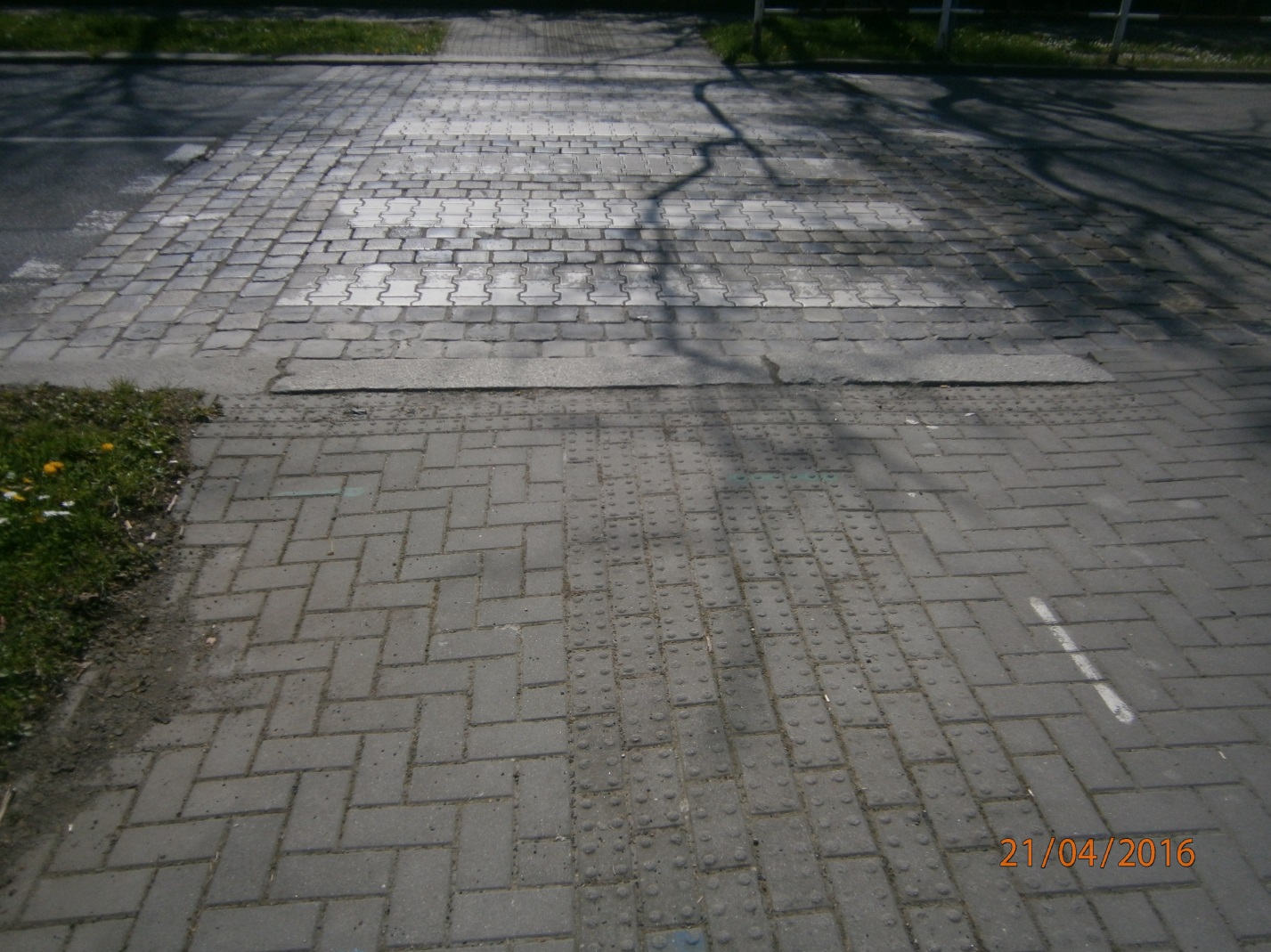 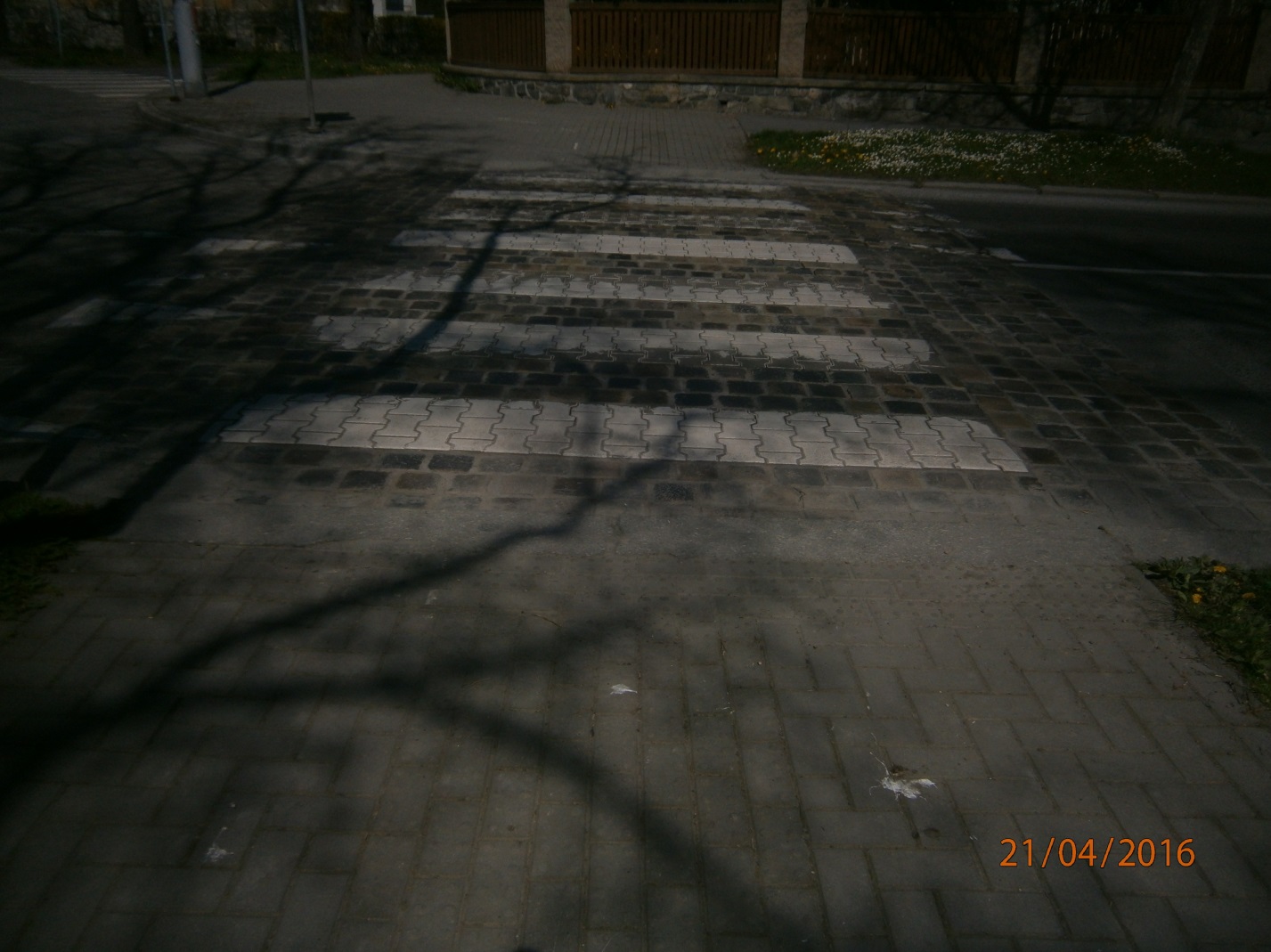 